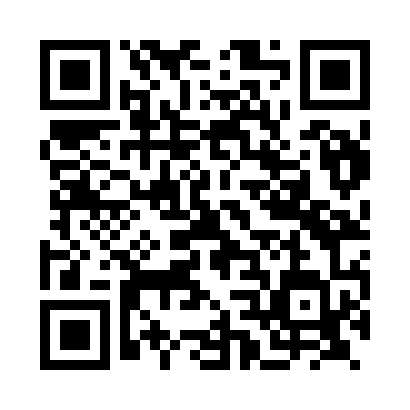 Prayer times for Kaedi, MauritaniaMon 1 Apr 2024 - Tue 30 Apr 2024High Latitude Method: NonePrayer Calculation Method: Muslim World LeagueAsar Calculation Method: ShafiPrayer times provided by https://www.salahtimes.comDateDayFajrSunriseDhuhrAsrMaghribIsha1Mon5:376:4912:584:177:078:152Tue5:366:4812:574:177:078:153Wed5:356:4712:574:167:078:154Thu5:346:4712:574:167:078:165Fri5:336:4612:574:157:088:166Sat5:336:4512:564:157:088:167Sun5:326:4412:564:147:088:168Mon5:316:4412:564:137:088:179Tue5:306:4312:554:137:088:1710Wed5:296:4212:554:127:088:1711Thu5:286:4212:554:127:098:1712Fri5:286:4112:554:117:098:1813Sat5:276:4012:544:117:098:1814Sun5:266:3912:544:107:098:1815Mon5:256:3912:544:097:098:1916Tue5:246:3812:544:097:098:1917Wed5:246:3712:534:087:108:1918Thu5:236:3712:534:087:108:1919Fri5:226:3612:534:077:108:2020Sat5:216:3612:534:077:108:2021Sun5:216:3512:534:067:118:2022Mon5:206:3412:524:057:118:2123Tue5:196:3412:524:057:118:2124Wed5:186:3312:524:047:118:2225Thu5:186:3312:524:047:118:2226Fri5:176:3212:524:037:128:2227Sat5:166:3112:524:027:128:2328Sun5:166:3112:514:027:128:2329Mon5:156:3012:514:017:128:2330Tue5:146:3012:514:017:138:24